Personal details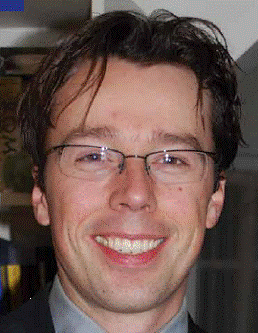 Harm Jan Bogaard, MD, PhD, FAHAPosition: Professor of Pulmonary MedicineDate and place of birth: Woerden Sept 9th 1972Nationality: DutchBIG Registration #: 39049302901Work Address:Department of Pulmonary MedicineVU University Medical CenterPO Box 70571007 MB AmsterdamThe NetherlandsEducation						Master's (‘doctoraal’)University: VU University Medical Center, AmsterdamDate: 30/08/1996Study: Medicine (with honors)DoctorateUniversity: VU University Medical Center, AmsterdamDate: 18/11/1998Supervisor (‘promotor’): Prof. Dr. P.E. PostmusTitle of thesis: The haemodynamic response to exercise in health and pulmonary diseaseMedical Doctor (MD)University: VU University Medical Center, AmsterdamDate: 15/01/1999Study: Medicine (with honors)Residency Internal MedicineUniversity: Academic Medical Center, AmsterdamDate: 3/2001-3/2003Supervisor: Prof. Dr. P. SpeelmanClinical fellowship Pulmonary MedicineUniversity: Academic Medical Center, AmsterdamDate: 4/2003-11/2006Supervisors: Prof. Dr. H.M. Jansen	; Dr. J.S. van der ZeeAdditional training						2006			Radiation Safety for Pulmonary Specialists2007			Laboratory Animal course (‘Proefdierkunde, artikel 9’)2010			BROK (Course on Regulations for and Organization of Clinical Research)2012			Training for tutors, 3rd year Bachelor, Medicine			Teach the teacher: “Interactie: de basis voor onderwijs, opleiden en toetsen”2013			PhD supervision ( Amstel Academy)Work experience2017-present		Professor of Pulmonary Medicine, VU University Medical Center, Amsterdam, the Netherlands2013-2017		Associate Professor of Pulmonary Medicine, VU University Medical Center, Amsterdam, the Netherlands2010-2013		Assistant Professor of Pulmonary Medicine, VU University Medical Center, Amsterdam, the Netherlands2008-2010		Assistant Professor of medicine, pulmonary division, Virginia Commonwealth University, Richmond, VA  2007-2008			Visiting scientist Voelkel lab, Virginia Commonwealth University, Richmond VA2007			Visiting scientist Voelkel lab, Colorado Health Sciences Center, Denver CO2006			Pulmonologist, VU University Medical Center, Amsterdam2001-2006		Residency Internal Medicine and Fellowship Pulmonary Medicine. Academic Medical Center, Amsterdam1999-2001		Post-doctoral research fellowship at the division of physiology, University of 		California San Diego, San Diego, CA	Administrative positions2018-present	Member Commission Talent and Faculty Development VU University Medical Center 2018-present	Member and European Ambassador of the American Heart Association 3CPR Committee2018-present		Board Member Netherlands Respiratory Society2018-present		Member of the Scientific Advisory Board Lung Foundation of the Netherlands2017-present	Co-director Amsterdam Cardiovascular Sciences2014-present		Fellow of the American Heart Association2014-present	Theme leader “Pulmonary Hypertension and Thrombosis”, Amsterdam Cardiovascular Sciences (Research Alliance VU University Medical Center / Academic Medical Center)2012-present		Advisory Board of Medidact Longziekten2015-2018	Member American Thoracic Society Working Group for the assessment of right ventricular failure in the research setting2014-2017		Member of the American Heart Association 3CPR Early Career Committee 2012-2015		Member Young Investigators Board, Netherlands Respiratory Society 2012-2014	Leader of pulmonary hypertension advisory team, Netherlands Respiratory Society2011-2014	Think Tank of the Institute for Cardiovascular Research at the VU University Medical Center2011-2013		WHO taskforce for the 2013 World Symposium on Pulmonary Hypertension2010-present		Associate Editor European Respiratory Journal; Associate Editor PlosOne2010	National Institute of Health-Heart Lung Blood Institute taskforce for strategic planning of lung vascular researchAwards2006			Dekker Award (Netherlands Heart Foundation)2000			Fulbright Award for post-doctoral fellowship at the UCSD, dept of Physiology2000			Dutch Royal Academy of Sciences Talent Stipendium1998			Hippocrates Foundation Study Prize for best Dutch Medical ThesisPatient CareI am currently involved in patient care for about 40% of my time. My activities include two outpatient clinics, the performance of procedures (bronchoscopies, right heart catheterizations), supervision of fellows and attendance of multi-disciplinary meetings. As member of the team of four pulmonologists at the VU University Medical Center Knowledge Centre for Pulmonary Hypertension, I receive many tertiary referrals from colleagues throughout the country. To the referring physicians I offer clinical expertise in pulmonary hypertension, gas exchange abnormalities and exercise physiology, as well as skills in the performance of right heart catheterizations. As a consultant for the critical care unit I am part of the early response team for pulmonary embolism, the team for Extracorporal Membrane Oxygenation (ECMO team) and the balloon pulmonary angioplasty (BPA) team for chronic thromboembolic pulmonary hypertension. My work experience as a pulmonologist includes two years of staff membership in the division of pulmonary medicine and critical care at the Virginia Commonwealth University / MCV Hospital. I was permitted to work on a specific university license, and was involved in outpatient care, performance of procedures and training of clinical fellows. In 2017, I was re-certified as a registered pulmonologist in the Netherlands. Teaching 						My current teaching activities comprise approximately 20% of my time. Over the past years I have been involved in the general training of medical students, interns, fellows (internal medicine, cardiology, pulmonary medicine). I have also trained medical specialists (cardiologists and pulmonologists) and nurses in pulmonary hypertension. Contributions to science						My most important contribution to science is helping to put the right heart chamber on the map. Long before I started working in the field, others had shown that patients with pulmonary hypertension died from right heart failure. Nevertheless, researchers in the field focused exclusively on mechanisms of pulmonary vascular disease, and never asked themselves: why does the right heart fail? This surprised me, because I saw considerable differences between patients in adaptive capacity of the right heart. I first used a literature search on mechanisms of left heart failure to better understand right heart failure. My review compiling the possible differences between left and right heart failure was an eye opener to many and was cited >400 times. I then developed and used animal models of right heart failure to show for the first time the importance of right heart fibrosis and capillary rarefaction and to identify potential drugs to treat right heart failure. While overseeing clinical studies translating my findings, I have continued to study pulmonary vascular remodeling. My lab is one of the very few in the world that can isolate and culture lung endothelial cells from pulmonary hypertension patients. Using this unique patient material, we made significant scientific contributions. Societal impact2018	Featured in the movie “De langste adem”, a documentary that depicts the unique drive of doctors involved in the care for patients with pulmonary hypertension2018	Interview in “De papillon”: quarterly magazine of Dutch Chapter of Pulmonary Hypertension Association2016	Interview Reformatorisch Dagblad: Application of Balloon pulmonary angioplasty for chronic thromboembolic pulmonary hypertension2016		Co-founder patient advisory board Dutch Pulmonary Hypertension Association2015-present	Editor of E-Health Modules for PH patients2015		Member Round table iPulmonologist Venous thrombo-embolism2014		Co-developer e-Learning CTEPH for pulmonologists and cardiologists2013-present	Regular interviews for web cast iPulmonologist2012		Pulmonary Hypertension special. “De apotheker” RTL42012		Meet the scientist presentation at the Longdagen2012-present	Contributor to newsletter Pulmonary Hypertension Knowledge Center VUmc2012-present	Co-organizer and speaker at national PH patient dayResearch CollaboratorsCollaborators in Pulmonary Hypertension Center of KnowledgeAnton Vonk NoordegraafFrances de ManAnco BoonstraInstitutional CollaboratorsPeter Hordijk (Physiology)Pieter Koolwijk (Physiology)Coen Ottenheim (Physiology)Lilian Meijboom (Radiology)Reina Mebius (Cell Biology)Bert Windhorst (Nuclear Medicine and PET Research)Marc Huisman (Nuclear Medicine and PET Research)Arjan Houweling (Clinical Genetics)Tom Wurdinger (Neuro-oncology)NationalPeter ten Dijke (Molecular Cell Biology, Leiden University)Marie-Jose Goumans (Molecular Cell Biology, Leiden University)Daphne Merkus (Experimental Cardiology, Erasmus University, Rotterdam)Rolf Berger (Pediatric Cardiology, University Medical Center Groningen)Beatrijs Bartelds (Pediatric Cardiology, University Medical Center Groningen)Erik Verschuren (Pulmonary Medicine, University Medical Center Groningen)Wim Timens (Pathology, University Medical Center Groningen)Judith Homberg (Behavorial Neurogenetics, Radboud University, Nijmegen)Mirjam Kool (Pulmonary Medicine, Erasmus Medical Center, Rotterdam)Jan Stolk (Pulmonary Medicine, Leiden University Medical Center)Andries van der Meer (Twente University)InternationalMarc Humbert (Pulmonary Medicine, University Paris-Sud, Paris, France)Christophe Guignabert (INSERM U999, Paris, France)Frederic Perros (INSERM U999, Paris, France)Peter Dorfmuller (INSERM U999, Paris, France)Antonio Abbate (Virginia Commonwealth University, Richmond, VA)Laszlo Farkas (Virginia Commonwealth University, Richmond, VA)Paul Yu (Cardiology, Harvard University, Boston, MA)Nick Morrell (Pulmonary Medicine, University of Cambridge, UK)Ralph Schermuly (Pulmonary Medicine, Giessen, Germany)Bakyt Kojonazarov (Pulmonary Medicine, Giessen, Germany)Grants 	2018CVON consortium: “PHAEDRA-IMPACT”Role: Principal Investigator in Work Package 1; co-PI in the other Work Packages Amount: €4,900,000.002018CVON consortium: “Detection of Latent Pulmonary Hypertension in Genetically Susceptible Subjects (DOLPHIN-GENESIS)”Role: Research Leader; co-PI in Work Package 2  Amount: €1,765,973.002018NWO grant, Translational Adult Stem Cell Program: “Halting progression of pulmonary emphysema”Role: PI Work Package 6  Amount: €120,000.002017Boehringer Ingelheim Restricted Grant “Nintedanib in experimental pulmonary hypertension”Role: Principal InvestigatorAmount: €40,000.002017-2020Icar-VU PhD Grant: “Lung on a Chip”Role: Principal InvestigatorAmount: €200,000.002015-2017Icar-VU Scientific Excellence Grant: “The PHACTS: Pulmonary Hypertension at the Crossroads of Thrombosis and Shear Stress”Role: Principal InvestigatorAmount: €200,000.002014-presentActelion Restricted Grant: “Optiek” (Co-sponsor contract)Role: Principal InvestigatorAmount: €240,000.002014-presentTherabell Restricted Grant: “Optiek” (Co-sponsor contract)Role: Principal InvestigatorAmount: €240,000.002014-2018GSK Restricted Grant: “Optiek” (Co-sponsor contract)Role: Principal InvestigatorAmount: €140,000.002014-2017Bayer Restricted Grant: “Optiek” (Co-sponsor contract)Role: Principal InvestigatorAmount: €180,000.002013-2018CVON consortium: “Pulmonary Hypertension and associated Right Heart Failure (Phaedra): breaking the vicious cycle”Role: Principal Investigator in Work Package 4; co-PI in the other Work Packages Amount: €9,734,945.002012-2016Lung Foundation (former Astmafonds) Rare Chronic Lung Diseases grant: “The pulmonary endothelium fails to adapt to increasing shear stress: Role of blood flow velocity in the development of pulmonary arterial hypertension”Role: Principal InvestigatorAmount: €240,000.002011-2015Boehringer Ingelheim Restricted Grant “BIBF1000 in experimental pulmonary hypertension”Role: Principal InvestigatorAmount: €225,000.002012-2014ICaR-VU Start-up Grant “Go with the flow, but against the current. Reconciling pathogenic paradigms in PAH”Role: Principal InvestigatorAmount: €150,000.002010-2014ZonMW Tranlational Research Grant “Betablocker therapy in pulmonary arterial hypertension”Role: Co-Principal InvestigatorAmount: €500,000.002012, 2013ICaR-VU Equipment Grant “Hypoxic Chamber”Role: Principal InvestigatorAmount: €30,000.002010-2012NIH/GCRC grant for a “Pilot study of carvedilol in PAH patients”Role: Principal InvestigatorAmount: $50,000.00 (co-financed by a Glaxo Smith Kline Restricted Grant)2006-2008Netherlands Heart Foundation Dekker Stipend: “The role of rho-kinase in pulmonary arterial hypertension”Role: Principal InvestigatorAmount: €100,000.00Supervision / co-promotorschappenSuccessful PhD Graduations as co-promotor2011		J Drake: The molecular signature of right heart failure (VCU)2013	H Groepenhoff: Clinical value of exercise testing in pulmonary hypertension (VUmc)2013		B. Boerrigter: Cardiopulmonary interactions in COPD (VUmc)2014	M. van de Veerdonk: Right ventricular remodeling and function in pulmonary arterial hypertension (VUmc)2016		M de Raaf: Validation of animal models for pulmonary hypertension (VUmc)2016		Robert Szulcek: Endothelial adaptation to shear stress in PAH2017		Onno Spruijt: Right ventricular function at rest and during exercise in pulmonary                         Hypertension (VUmc)Expected PhD Graduations as promotor2019	Anna Huis-in-‘t-Veld: Optimizing diagnostic strategies in pulmonary hypertension (VUmc)2019		Chris Happé: The role of shear stress in pulmonary vascular remodeling (VUmc)2019		Nina Rol: TGFβ/BMP balance in endothelial shear responses (VUmc)2019		Lonneke Rotteveel: ALK5 inhibitor tracer to detect pulmonary hypertension (VUmc)2020		Josien Smits: Endothelial Cell Forming Colonies in pulmonary hypertension (VUmc)2020	Xiaoqing Sun: Metabolic remodeling in pulmonary hypertension and associated right heart failure (VUmc)2020	Liza Botros: Vascular leak, thrombosis and pulmonary hypertension (VUmc)2020		Dieuwertje Ruigrok: Chronic Thrombo-embolic Pulmonary Hypertension2021		Natalia Braams: Chronic Thrombo-embolic Pulmonary Hypertension2021		Xue Manz: Thrombosis on a chip (VUmc)2022		Samara Janssen: detection of latent pulmonary hypertensionPost-doctoral Supervisor2016	J. Gomez Arroyo: genomics of pulmonary hypertension (VUmc)2016	Robert Szulcek: Endothelial adaptation to shear stress in PAH (VUmc)2013-2015	HJ Harms: Lung PET scanning in pulmonary hypertension (VUmc)2010-2013	J. Gomez Arroyo: animal models for pulmonary hypertension (VCU)2010-2013	A Al Hussainy: the role of thyroid hormone in pulmonary hypertension (VCU)2008-2009	S Mizuno: genetic and epigenetic control of lung vascular maintenance (VCU)Membership Editorial BoardsAssociate Editor ThoraxAssociate Editor PlosOneAssociate Editor Biomed Research InternationalAssociate Editor Pulmonary TherapyPast Associate Editor European Respiratory JournalReviewing Activities	Manuscript reviewer for:CirculationCirculation ResearchAmerican Journal of Respiratory and Critical Care MedicineEuropean Respiratory JournalAmerican Journal of PhysiologyPlosOneHeartChestExperimental PhysiologyGrant reviewer for:Dutch Society for Rheumatology2014: Member of British Heart Foundation Review Panel for BHF chair Prof N Morrell, University of Cambridge2013,2014: Fund for Scientific Research, Belgium2013: German-Israeli Foundation 2012,2013,2014: Austrian Science Fund2012: French National Research AgencyMembership Professional Organizations			Fellow of the American Heart AssociationFellow of the Pulmonary Vascular Research InstituteMember of the American Thoracic Society (Pulmonary Circulation Assembly)Member of the European Respiratory SocietyMember of the Netherlands Respiratory SocietyMember of the Nederlandse vereniging van artsen voor longziekten en tuberculoseLectures: invited lectures and oral presentations at international meetingsInvited lecturesLung Amsterdam 2018 (Amsterdam, October 18th): “Diagnosis and treatment of pulmonary arterial hypertension”Right ventricular Summit at the Royal College of Physicians 2018 (London, UK, October 11th): “How can molecular biology be used to guide treatment of right ventricular failure?”European Respiratory Society 2018 (Paris, France, September 16th): “Right ventricular function and pulmonary hemodynamics”Pulmonary Hypertension Association Annual Meeting 2018 (Orlando, FA, June 29th): “Novel therapies targeting the right ventricle”.American Thoracic Society 2018 (San Francisco, CA, May 20th): “Capillary loss drives Right Ventricular Failure in Pulmonary Arterial Hypertension”.Annual Meeting of the Chinese Medical Association 2018 (Guyang, China, April 14th). Keynote lecture: “Pulmonary hypertension and right heart failure”.Sixth theoretical and practical course on applications and development of cardiopulmonary exercise testing and stress echocardiography 2018 (Milan, Italy, April 6th): “Right ventricular-arterial coupling”.Sixth theoretical and practical course on applications and development of cardiopulmonary exercise testing and stress echocardiography 2018 (Milan, Italy, April 6th): “Imaging of the right heart at rest and during exercise”. Bronkhorst Colloquium 2018.” (Blankenberge, Belgium, February 9th): Keynote lecture: “Pulmonary HypertensionEuropean Pediatric Cardiology 2017 meeting (Groningen, the Netherlands, October 13th. “Use of liquid biopsy in PAH”University of Giessen, Pulmonary Hypertension center of excellence (Giessen, Germany, October 10th 2017) “Precision Medicine in PAH”University of Minnesota, dept of Cardiology Grand Rounds (Minneapolis, USA, May 26th): “The long road towards precision medicine in pulmonary hypertension”American Thoracic Society 2017 (Washington DC): Pure Adrenaline: Role for Targeting the Sympathetic Nervous System in RV Failure?Virginia Commonwealth University, Wright Center Clinical and Translational Research Seminar (Richmond, USA, May 20th 2017): Right ventricular pulmonary artery interaction in left-sided heart failurePulmonary Vascular Research Institute (Miami, USA, January 27th 2017): RV failure in PAH is initiated by RV ischemia – ProAmerican Heart Association 2016 (New Orleans): The Beta-Adrenergic Receptor in in Pulmonary Arterial Hypertension: A Novel Therapeutic Target?American Heart Association 2016 (New Orleans): Angiogenesis in the Skeletal MuscleAmerican Heart Association 2016 (New Orleans): Pulmonary Vasculature and Right Ventricle in Diastolic Heart FailureEuropean Right Heart Meeting (London, UK, October 12th 2016): Treatment for Pulmonary Hypertension: good for the heart but bad for the lungSwiss Cardiology and Critical Care Meeting (Montreux, Switzerland, September 23rd 2016): Beta-adrenergic blocade in Pulmonary HypertensionEuropean Respiratory Society 2016 (London): Pulmonary arterial hypertension: future therapeutic approachesAmerican Thoracic Society 2016 (San Francisco): Clinical Year in Review: Pulmonary Vascular Disease.Annual meeting of the Portugese Society of Cardiology (Vilamoura, Portugal, April 25th 2016): Role of multimodality imaging in pulmonary arterial hypertension and right heart failure.AMSTOL symposium (Amsterdam, April 8th 2016): Pioneering in chronic thromboembolic pulmonary hypertensionCleveland Clinic Abu Dhabi Pulmonary Hypertension Summit (Abu Dhabi, United Arab Emirates, March 18th 2016): Upfront combination therapy in pulmonary arterial hypertension3rd Scientific Seminar on pulmonary hypertension: Connecting expertise in a rare disease in 2015 (Lund, December 11th 2015): “Pathophysiology and Pathogenesis of Pulmonary Arterial Hypertension”American Heart Association 2015 (Orlando): “Go with the Flow in Pulmonary Hypertension”American Heart Association 2015 (Orlando): “Inflammation and right ventricle failure”American Heart Association 2015 (Orlando): “Post-translational oxidative modification: A key mechanism underpinning pulmonary vascular disease”American Heart Association 2015 (Orlando): “Tomorrow's therapy for right ventricular failure in PAH”American Heart Association 2015 (Orlando): “The impact of pulmonary vascular stiffness on right ventricular function”American Heart Association 2015 (Orlando): “RV Failure: Late Arrival for an Important Player”European Teratology Society meeting 2015 (Amsterdam, August 31st 2015): “The right ventricle; pulmonary hypertension and fetal programming”PAH forum Lisbon (Lisbon, June 19th 2015): Clinical significance of compliance and ventricular-arterial coupling in PAH”Special Symposium on Drug-induced PH – 50 years after the Aminorex tragedy (Vienna, June 12th 2015): ”Potassium Channels”European Society of Cardiology: Heart Failure 2015 (Sevilla, May 25th 2015):  Targeting right ventricular failure”American Thoracic Society 2015 (Denver): “Cardiopulmonary Hemodynamics in
PH-COPD: A Hemodynamic Roller Coaster”Pulmonary Vascular Research Institute Annual Meeting 2015 (Guangzhou, January 15th 2015): Cardiac output, coupling and compliance in pulmonary hypertension.Tongji University Grand Rounds (Shanghai, January 13th 2015): “Right heart failure in pulmonary hypertension”Toronto Congenital Cardiac Center for Adults Academic Teaching Rounds 2014 (Toronto): “Right heart failure: mechanisms and therapeutic interventions”Toronto Ottawa Heart Summit 2014 (Ottawa): “Diagnosis and Classification of Pulmonary Hypertension”American Heart Association 2014 (Chicago): “Targeted Right-Heart Therapy in PAH: Role for Beta-Blockade, Metabolic Modulation and Pacing”Rembrandt Symposium 2014 (Noordwijkerhout): “Go with the flow in Pulmonary Hypertension”European Society of Heart and Lung Transplantation 2014 (Wengen): “Right heart failure: mechanisms and treatment”ISRD&ATS 2013 (Shanghai): “Right ventricular imaging: gold standards and emerging approaches”American Heart Association 2013 (Dallas): “Capillary rarefaction, RV function and ventriculo-arterial coupling in PAH”Right Heart Failure Summit 2013 (Boston): “Treating Right Heart Failure In Pulmonary Hypertension: Why Does The Art Of Medicine Lead The Science?”European Respiratory Society 2013 (Barcelona): “Cancer treatment in pulmonary hypertension: cause or cure?”Grover Meeting 2013 (Denver): “HDAC inhibition in pulmonary hypertension: Con”VU University Medical Center: Honorary Symposium Prof GJ Tangelder (Amsterdam, June 21st 2013): “Free Radicals in Pulmonary Hypertension”Ludwig Boltzmann Institut for Lung Vascular Research 2013 (Graz, Austria): “Pathophysiology of right heart failure; lessons from preclinical research”Thalys Meeting 2012 (Brussels): “What have we learned from animal models of right heart failure”Chest 2012 (Atlanta): “Right Ventricular Dysfunction in PAH”American Heart Association 2012 (Los Angeles): “Why the Right Ventricle Is Not the Left Ventricle”Finnish Cardiological Society 2012 (Helsinki, Finland): “Goal-orientated treatment strategies in idiopathic and associated pulmonary arterial hypertension”European Congress of Pharmacology 2012 (Granada, Spain): “Treatment of Right Heart Failure”PVRI meeting 2012 (Cape Town, South Africa): “Be it resolved: The most important target of therapy in advanced WHO category 1 Pulmonary hypertension is the right ventricle. Pro”American Heart Association 2011: “Experimental models of right ventricular hypertrophy and lessons for the clinic”American Heart Association 2011: “Clinical Trials and Targeted Right-Heart Therapy in Pulmonary Hypertension Associated with Left-Heart Failure”American Heart Association 2011: “Right Ventricle Imaging: Gold Standards and Emerging Approaches”Second integrated Pulmonary Circulation Research Meeting 2011 (Tokyo): “Medical treatment of right heart dysfunction”American Thoracic Society 2011: “Mechanisms of right heart failure”John Vayne Symposium (London) 2011: “The microvascular pathology of pulmonary hypertension associated right ventricular failure”Fishman symposium 2010 (Philadelphia): “Novel interventions to improve or worsen right ventricular function”American Thoracic Society 2010: “Medical therapeutic targets for the right ventricle”Pulmonary Vascular Research Institute International Webcast (2009): “Right ventricular failure in pulmonary arterial hypertension”Oral abstract presentations at international meetings (last 5 years)1.	Bogaard HJ, Natarajan R, Alhussaini AA, Kraskauskas D, Voelkel NF. Death In Experimental Pulmonary Hypertension Induced By Monocrotaline: It's Not From Pressure Overload. American Heart Association Meeting 20102.	Bogaard HJ, Natarajan R, Mizuno S, Kraskauskas D, Voelkel NF. Anti-angiogenic treatment reverses pulmonary vascular remodeling in experimental pulmonary hypertension but worsens failure of the pressure-overloaded right ventricle. American Thoracic Society Meeting 20103.	Bogaard HJ, Natarajan R, Mizuno S, Kraskauskas D, Voelkel NF. Dietary copper restriction Is Associated With Accelerated Failure of the Pressure-overloaded Right Ventricle. American Heart Association Meeting 20094.	Bogaard HJ, Natarajan R, Mizuno S, Kraskauskas D, Voelkel NF. Copper restriction prevents and reverses angioproliferation in experimentally induced pulmonary arterial hypertension. European Respiratory Society Meeting 2009. 5.	Bogaard HJ, Natarajan R, Kraskauskas D, Kraskauskienne V, Voelkel NF. β1-adrenergic blockade with carvedilol mitigates maladaptive right ventricular remodeling in rats with experimentally-induced pulmonary hypertension. American Thoracic Society Meeting 2009.6.	Bogaard HJ, Natarajan R, Kraskauskas D, Abe K, McCord JM, Voelkel NF. It is not (just) the afterload that causes the right heart to fail in pulmonary hypertension. American Heart Association Meeting 2008Membership PhD committees				2018Annelieke van Riel (Amsterdam Medical Center)Manon Pronk (VU University Medical Center)2017Daphne Mous (Erasmus Medical Center)Winifred Broekman (Leiden University Medical Center)2015Mark Begieneman (VU University Medical Center, Amsterdam)Pleuni Hooijman (VU University Medical Center, Amsterdam)2014Reinout Borgdorff (University Medical Center Groningen, Groningen)2013Michael Dickenson (University Medical Center Groningen, Groningen)Celine Dewachter (Erasmus University, Brussels, Belgium)2012Yeun Ying Wong (VU University Medical Center, Amsterdam)Frank Helderman (VU University Medical Center, Amsterdam)PublicationsThesis18/11/1998VU University Medical Center, AmsterdamSupervisor (‘promotor’): Prof. Dr. PE PostmusTitle of thesis: The haemodynamic response to exercise in health and pulmonary diseaseInternational (refereed) journals 2019Bogaard HJ, Voelkel NF. Is Myocardial Fibrosis Impairing Right Heart Function? Am J Respir Crit Care Med. 2019 (in press).2018Rhodes CJ, Batai K, Bleda M, Haimel M, Southgate L, Germain M, Pauciulo MW, Hadinnapola C, Aman J, Girerd B, Arora A, Knight J, Hanscombe KB, Karnes JH, Kaakinen M, Gall H, Ulrich A, Harbaum L, Cebola I, Ferrer J, Lutz K, Swietlik EM, Ahmad F, Amouyel P, Archer SL, Argula R, Austin ED, Badesch D, Bakshi S, Barnett C, Benza R, Bhatt N, Bogaard HJ, Burger CD, Chakinala M, Church C, Coghlan JG, Condliffe R, Corris PA, Danesino C, Debette S, Elliott CG, Elwing J, Eyries M, Fortin T, Franke A, Frantz RP, Frost A, Garcia JGN, Ghio S, Ghofrani HA, Gibbs JSR, Harley J, He H, Hill NS, Hirsch R, Houweling AC, Howard LS, Ivy D, Kiely DG, Klinger J, Kovacs G, Lahm T, Laudes M, Machado RD, Ross RVM, Marsolo K, Martin LJ, Moledina S, Montani D, Nathan SD, Newnham M, Olschewski A, Olschewski H, Oudiz RJ, Ouwehand WH, Peacock AJ, Pepke-Zaba J, Rehman Z, Robbins I, Roden DM, Rosenzweig EB, Saydain G, Scelsi L, Schilz R, Seeger W, Shaffer CM, Simms RW, Simon M, Sitbon O, Suntharalingam J, Tang H, Tchourbanov AY, Thenappan T, Torres F, Toshner MR, Treacy CM, Noordegraaf AV, Waisfisz Q, Walsworth AK, Walter RE, Wharton J, White RJ, Wilt J, Wort SJ, Yung D, Lawrie A, Humbert M, Soubrier F, Trégouët DA, Prokopenko I, Kittles R, Gräf S, Nichols WC, Trembath RC, Desai AA, Morrell NW, Wilkins MR; UK NIHR BioResource Rare Diseases Consortium; UK PAH Cohort Study Consortium; US PAH Biobank Consortium. Genetic determinants of risk in pulmonary arterial hypertension: international genome-wide association studies and meta-analysis. Lancet Respir Med. 2018 (in press).Smits J, Tasev D, Andersen S, Szulcek R, Botros L, Ringgaard S, Andersen A, Vonk-Noordegraaf A, Koolwijk P, Bogaard HJ. Blood Outgrowth and Proliferation of Endothelial Colony Forming Cells are Related to Markers of Disease Severity in Patients with Pulmonary Arterial Hypertension. Int J Mol Sci. 2018 (in press).Ashek A, Spruijt OA, Harms HJ, Lammertsma AA, Cupitt J, Dubois O, Wharton J, Dabral S, Pullamsetti SS, Huisman MC, Frings V, Boellaard R, de Man FS, Botros L, Jansen S, Vonk Noordegraaf A, Wilkins MR, Zhao L, Bogaard HJ. 3'-Deoxy-3'-[18F]Fluorothymidine Positron Emission Tomography Depicts Heterogeneous Proliferation Pathology in Idiopathic Pulmonary ArterialHypertension Patient Lung. Circ Cardiovasc Imaging. 2018;11:e007402Bohnen MS, Ma L, Zhu N, Qi H, McClenaghan C, Gonzaga-Jauregui C, Dewey FE, Overton JD, Reid JG, Shuldiner AR, Baras A, Sampson KJ, Bleda M, Hadinnapola C, Haimel M, Bogaard HJ, Church C, Coghlan G, Corris PA, Eyries M, Gibbs JSR, Girerd B, Houweling AC, Humbert M, Guignabert C, Kiely DG, Lawrie A, MacKenzie Ross RV, Martin JM, Montani D, Peacock AJ, Pepke-Zaba J, Soubrier F, Suntharalingam J, Toshner M, Treacy CM, Trembath RC, Vonk Noordegraaf A, Wharton J, Wilkins MR, Wort SJ, Yates K, Gräf S, Morrell NW, Krishnan U, Rosenzweig EB, Shen Y, Nichols CG, Kass RS, Chung WK. Loss-of-Function ABCC8 Mutations in Pulmonary Arterial Hypertension. Circ Genom Precis Med. 2018;11:e002087Schimmel L, van der Stoel M, Rianna C, van Stalborch AM, de Ligt A, Hoogenboezem M, Tol S, van Rijssel J, Szulcek R, Bogaard HJ, Hofmann P, Boon R, Radmacher M, de Waard V, Huveneers S, van Buul JD. Stiffness-Induced Endothelial DLC-1 Expression Forces Leukocyte Spreading through Stabilization of the ICAM-1 Adhesome. Cell Rep. 2018;24:3115-3124.Rol N, Kurakula KB, Happé C, Bogaard HJ, Goumans MJ. TGF-β and BMPR2 Signaling in PAH: Two Black Sheep in One Family. Int J Mol Sci. 2018;19. E2585.Lahm T, Douglas IS, Archer SL, Bogaard HJ, Chesler NC, Haddad F, Hemnes AR, Kawut SM, Kline JA, Kolb TM, Mathai SC, Mercier O, Michelakis ED, Naeije R, Tuder RM, Ventetuolo CE, Vieillard-Baron A, Voelkel NF, Vonk-Noordegraaf A, Hassoun PM; American Thoracic Society Assembly on Pulmonary Circulation. Assessment of Right Ventricular Function in the Research Setting: Knowledge Gaps and Pathways Forward. An Official American Thoracic Society Research Statement. Am J Respir Crit Care Med. 2018;198:e15-e43.Ende-Verhaar YM, van den Hout WB, Bogaard HJ, Meijboom LJ, Huisman MV, Symersky P, Vonk-Noordegraaf A, Klok FA. Healthcare utilization in chronic thromboembolic pulmonary hypertension after acute pulmonary embolism. J Thromb Haemost. 2018;16:2168-2174.Rol N, de Raaf MA, Sun X, Kuiper VP, da Silva Gonçalves Bos D, Happé C, Kurakula K, Dickhoff C, Thuillet R, Tu L, Guignabert C, Schalij I, Lodder K, Pan X, Herrmann FE, van Nieuw Amerongen GP, Koolwijk P, Vonk-Noordegraaf A, de Man FS, Wollin L, Goumans MJ, Szulcek R, Bogaard HJ. Nintedanib improves cardiac fibrosis but leaves pulmonary vascular remodeling unaltered in experimental pulmonary hypertension. Cardiovasc Res. 2018 (in press).Vieillard-Baron A, Naeije R, Haddad F, Bogaard HJ, Bull TM, Fletcher N, Lahm T, Magder S, Orde S, Schmidt G, Pinsky MR. Diagnostic workup, etiologies and management of acute right ventricle failure : A state-of-the-art paper. Intensive Care Med. 2018 (in press).Gräf S, Haimel M, Bleda M, Hadinnapola C, Southgate L, Li W, Hodgson J, Liu B, Salmon RM, Southwood M, Machado RD, Martin JM, Treacy CM, Yates K, Daugherty LC, Shamardina O, Whitehorn D, Holden S, Aldred M, Bogaard HJ, Church C, Coghlan G, Condliffe R, Corris PA, Danesino C, Eyries M, Gall H, Ghio S, Ghofrani HA, Gibbs JSR, Girerd B, Houweling AC, Howard L, Humbert M, Kiely DG, Kovacs G, MacKenzie Ross RV, Moledina S, Montani D, Newnham M, Olschewski A, Olschewski H, Peacock AJ, Pepke-Zaba J, Prokopenko I, Rhodes CJ, Scelsi L, Seeger W, Soubrier F, Stein DF, Suntharalingam J, Swietlik EM, Toshner MR, van Heel DA, Vonk Noordegraaf A, Waisfisz Q, Wharton J, Wort SJ, Ouwehand WH, Soranzo N, Lawrie A, Upton PD, Wilkins MR, Trembath RC, Morrell NW. Identification of rare sequence variation underlying heritable pulmonary arterial hypertension. Nat Commun. 2018;9:1416.Klok FA, Delcroix M, Bogaard HJ. Chronic thromboembolic pulmonary hypertension from the perspective of patients with pulmonary embolism. J Thromb Haemost. 2018;16:1040-1051.Brittain EL, Thennapan T, Maron BA, Chan SY, Austin ED, Spiekerkoetter E, Bogaard HJ, Guignabert C, Paulin R, Machado RF, Yu PB. Update in Pulmonary Vascular Disease 2016 and 2017. Am J Respir Crit Care Med. 2018;198:13-23.Dummer A, Rol N, Szulcek R, Kurakula K, Pan X, Visser BI, Bogaard HJ, DeRuiter MC, Goumans MJ, Hierck BP. Endothelial dysfunction in pulmonary arterial hypertension: loss of cilia length regulation upon cytokine stimulation. Pulm Circ. 2018;8:204da Silva Gonçalves Bós D, Van Der Bruggen CEE, Kurakula K, Sun XQ, Casali KR, Casali AG, Rol N, Szulcek R, Dos Remedios C, Guignabert C, Tu L, Dorfmüller P, Humbert M, Wijnker PJM, Kuster DWD, van der Velden J, Goumans MJ, Bogaard HJ, Vonk-Noordegraaf A, de Man FS, Handoko ML. Contribution of Impaired Parasympathetic Activity to Right Ventricular Dysfunction and Pulmonary Vascular Remodeling in Pulmonary Arterial Hypertension. Circulation. 2018;137:910-924.Nossent EJ, Antigny F, Montani D, Bogaard HJ, Ghigna MR, Lambert M, Thomas de Montpréville V, Girerd B, Jaïs X, Savale L, Mercier O, Fadel E, Soubrier F, Sitbon O, Simonneau G, Vonk Noordegraaf A, Humbert M, Perros F, Dorfmüller P. Pulmonary vascular remodeling patterns and expression of general control nonderepressible 2 (GCN2) in pulmonary veno-occlusive disease. J Heart Lung Transplant. 2018;37:647-655.2017Best MG, Sol N, In 't Veld SGJG, Vancura A, Muller M, Niemeijer AN, Fejes AV, Tjon Kon Fat LA, Huis In 't Veld AE, Leurs C, Le Large TY, Meijer LL, Kooi IE, Rustenburg F, Schellen P, Verschueren H, Post E, Wedekind LE, Bracht J, Esenkbrink M, Wils L, Favaro F, Schoonhoven JD, Tannous J, Meijers-Heijboer H, Kazemier G, Giovannetti E, Reijneveld JC, Idema S, Killestein J, Heger M, de Jager SC, Urbanus RT, Hoefer IE, Pasterkamp G, Mannhalter C, Gomez-Arroyo J, Bogaard HJ, Noske DP, Vandertop WP, van den Broek D, Ylstra B, Nilsson RJA, Wesseling P, Karachaliou N, Rosell R, Lee-Lewandrowski E, Lewandrowski KB, Tannous BA, de Langen AJ, Smit EF, van den Heuvel MM, Wurdinger T. Swarm Intelligence-Enhanced Detection of Non-Small-Cell Lung Cancer Using Tumor-Educated Platelets. Cancer Cell. 2017;32:238-252.Rol N, Happé C, Beliën JAM, de Man FS, Westerhof N, Vonk-Noordegraaf A, Grünberg K, Bogaard HJ. Vascular remodelling in the pulmonary circulation after major lung resection. Eur Respir J. 2017;50.Hadinnapola C, Bleda M, Haimel M, Screaton N, Swift A, Dorfmüller P, Preston SD, Southwood M, Hernandez-Sanchez J, Martin J, Treacy C, Yates K, Bogaard H, Church C, Coghlan G, Condliffe R, Corris PA, Gibbs S, Girerd B, Holden S, Humbert M, Kiely DG, Lawrie A, Machado R, MacKenzie Ross R, Moledina S, Montani D, Newnham M, Peacock A, Pepke-Zaba J, Rayner-Matthews P, Shamardina O, Soubrier F, Southgate L, Suntharalingam J, Toshner M, Trembath R, Vonk Noordegraaf A, Wilkins MR, Wort SJ, Wharton J; NIHR BioResource–Rare Diseases Consortium; UK National Cohort Study of Idiopathic and Heritable PAH, Gräf S, Morrell NW. Phenotypic Characterization of EIF2AK4 Mutation Carriers in a Large Cohort of Patients Diagnosed Clinically With Pulmonary Arterial Hypertension. Circulation.21;136:2022-2033.da Silva Gonçalves Bos D, Happé C, Schalij I, Pijacka W, Paton JFR, Guignabert C, Tu L, Thuillet R, Bogaard HJ, van Rossum AC, Vonk-Noordegraaf A, de Man FS, Handoko ML. Renal Denervation Reduces Pulmonary Vascular Remodeling and Right Ventricular Diastolic Stiffness in Experimental Pulmonary Hypertension. JACC Basic Transl Sci. 2017;2:22-35.Sun XQ, Abbate A, Bogaard HJ. Role of cardiac inflammation in right ventricular failure. Cardiovasc Res. 2017;113:1441-1452.Muntingh ADT, Gerritsen S, Batelaan NM, Bogaard HJ. Pathways to experiencing mental problems and need for mental support in patients with pulmonary arterial hypertension. Pulm Circ. 2017;7:609-616.Bogaard HJ. Hypoxic pulmonary vasoconstriction in COPD-associated pulmonary hypertension: been there, done that? Eur Respir J. 2017;50.Gorter TM, Verschuuren EAM, van Veldhuisen DJ, Hoendermis ES, Erasmus ME, Bogaard HJ, Vonk Noordegraaf A, Berger RMF, van Melle JP, Willems TP. Right ventricular recovery after bilateral lung transplantation for pulmonary arterial  hypertension†. Interact Cardiovasc Thorac Surg. 2017;24:890-897. Rol N, Timmer EM, Faes TJ, Vonk Noordegraaf A, Grünberg K, Bogaard HJ, Westerhof N. Vascular narrowing in pulmonary arterial hypertension is heterogeneous: rethinking resistance. Physiol Rep. 2017;5. Mizuno S, Ishizaki T, Kadowaki M, Akai M, Shiozaki K, Iguchi M, Oikawa T, Nakagawa K, Osanai K, Toga H, Gomez-Arroyo J, Kraskauskas D, Cool CD, Bogaard HJ, Voelkel NF. p53 Signaling Pathway Polymorphisms Associated With Emphysematous Changes in Patients With COPD. Chest. 2017;152:58-69. Bonta PI, Bogaard HJ, van den Berk I, Niessen HW, van der Wal A, Symersky P. Pulmonary endarterectomy for calcified amorphous tumour-related pulmonary hypertension. Thorax 2017 (in press).Spruijt OA, Di Pasqua MC, Bogaard HJ, van der Bruggen CE, Oosterveer F, Marcus JT, Vonk-Noordegraaf A, Handoko ML. Serial assessment of right ventricular systolic function in patients with precapillary pulmonary hypertension using simple echocardiographic parameters: A comparison with cardiac magnetic resonance imaging. J Cardiol. 2017;69:182-188.Perros F, de Man FS, Bogaard HJ, Antigny F, Simonneau G, Bonnet S, Provencher S, Galiè N, Humbert M. Use of β-Blockers in Pulmonary Hypertension. Circ Heart Fail. 2017;10.Botros L, Aman J, Bogaard HJ, Vonk Noordegraaf A. Pulmonary hypertension with warm hands. Thorax. 2017;72:1164-1166.Hansen MS, Andersen A, Holmboe S, Schultz JG, Ringgaard S, Simonsen U, Happé C, Bogaard HJ, Nielsen-Kudsk JE. Levosimendan Prevents and Reverts Right Ventricular Failure in Experimental Pulmonary Arterial Hypertension. J Cardiovasc Pharmacol. 2017;70:232-238.Kojonazarov B, Novoyatleva T, Boehm M, Happe C, Sibinska Z, Tian X, Sajjad A, Luitel H, Kriechling P, Posern G, Evans SM, Grimminger F, Ghofrani HA, Weissmann N, Bogaard HJ, Seeger W, Schermuly RT. p38 MAPK Inhibition Improves Heart Function in Pressure-Loaded Right Ventricular Hypertrophy. Am J Respir Cell Mol Biol. 2017;57:603-614.van de Veerdonk MC, Huis In T Veld AE, Marcus JT, Westerhof N, Heymans MW, Bogaard HJ, Vonk-Noordegraaf A. Upfront combination therapy reduces right ventricular volumes in pulmonary arterial hypertension. Eur Respir J. 2017;49.Treatment response in patients with idiopathic pulmonary arterial hypertension and a severely reduced diffusion capacity.van der Bruggen CE, Spruijt OA, Nossent EJ, Trip P, Marcus JT, de Man FS, Bogaard HJ, Noordegraaf AV. Pulm Circ. 2017;7:137-144. 2016Voelkel NF, Bogaard HJ. Adding complexity to plexogenic arteriopathy. Eur Respir J. 2016;48:1553-1555.Handoko ML, De Man FS, Oosterveer FP, Bogaard HJ, Vonk-Noordegraaf A, Westerhof N. A critical appraisal of transpulmonary and diastolic pressure gradients. Physiol Rep. 2016;4: e12910.Huis In 't Veld AE, Van Vliet AG, Spruijt OA, Handoko ML, Marcus JT, Noordegraaf AV, Bogaard HJ. CTA-derived left to right atrial size ratio distinguishes between pulmonary hypertension due to heart failure and idiopathic pulmonary arterial hypertension. Int J Cardiol. 2016;223:723-728.van der Bruggen CE, Happé CM, Goumans MJ, Bogaard HJ, Vonk Noordegraaf A, de Man FS. Response by van der Bruggen et al to Letter Regarding Article, "Bone Morphogenetic Protein Receptor Type 2 Mutation in Pulmonary Arterial Hypertension: A View on the Right Ventricle". Circulation. 2016;134:e117-8.van der Bruggen CE, Nossent EJ, Grünberg K, Bogaard HJ, Vonk Noordegraaf A. The Real Face of Borderline Pulmonary Hypertension in Connective Tissue Disease. Ann Am Thorac Soc. 2016;13:1428-30.Rain S, Andersen S, Najafi A, Gammelgaard Schultz J, da Silva Gonçalves Bós D, Handoko ML, Bogaard HJ, Vonk-Noordegraaf A, Andersen A, van der Velden J, Ottenheijm CA, de Man FS. Right Ventricular Myocardial Stiffness in Experimental Pulmonary Arterial Hypertension: Relative Contribution of Fibrosis and Myofibril Stiffness. Circ Heart Fail. 2016;9:e002636.de Raaf MA, Herrmann FE, Schalij I, de Man FS, Vonk-Noordegraaf A, Guignabert C, Wollin L, Bogaard HJ. Tyrosine Kinase Inhibitor BIBF1000 does not hamper right ventricular pressure adaptation in rats. Am J Physiol Heart Circ Physiol. 2016;311:H604-12.Aman J, Bogaard HJ, Vonk Noordegraaf A. Why vessels do matter in pulmonary disease. Thorax. 2016;71:767-9.de Waard GA, Melenhorst MC, van Leeuwen MA, Bogaard HJ, Lely RJ, van Royen N. [Balloon pulmonary angioplasty for chronic thromboembolic pulmonary hypertension]. Ned Tijdschr Geneeskd. 2016;160:A9807.Manders E, Bonta PI, Kloek JJ, Symersky P, Bogaard HJ, Hooijman PE, Jasper JR, Malik FI, Stienen GJ, Vonk-Noordegraaf A, de Man FS, Ottenheijm CA. Reduced force of diaphragm muscle fibers in patients with chronic thromboembolic pulmonary hypertension. Am J Physiol Lung Cell Mol Physiol. 2016;311:L20-8.Coghlan JG, Bogaard HJ. Exercise pulmonary haemodynamics: a test in search of purpose. Eur Respir J. 2016;47:1315-7.Post MC, Van Dijk AP, Hoendermis ES, Bogaard HJ, Van Empel V, Boomars KA. PulmoCor: national registry for pulmonary hypertension. Neth Heart J. 2016;24:425-30.Happé CM, de Raaf MA, Rol N, Schalij I, Vonk-Noordegraaf A, Westerhof N, Voelkel NF, de Man FS, Bogaard HJ. Pneumonectomy combined with SU5416 induces severe pulmonary hypertension in rats. Am J Physiol Lung Cell Mol Physiol. 2016;310:L1088-97.van der Bruggen CE, Happé CM, Dorfmüller P, Trip P, Spruijt OA, Rol N, Hoevenaars FP, Houweling AC, Girerd B, Marcus JT, Mercier O, Humbert M, Handoko ML, van der Velden J, Vonk Noordegraaf A, Bogaard HJ, Goumans MJ, de Man FS. Bone Morphogenetic Protein Receptor Type 2 Mutation in Pulmonary Arterial Hypertension: A View on the Right Ventricle. Circulation. 2016;133:1747-60.Vonk Noordegraaf A, Bogaard HJ. Hypertension: Surgery remains treatment of choice for CTEPH. Nat Rev Cardiol. 2016;13:188-9.Vonk Noordegraaf A, Groeneveldt JA, Bogaard HJ. Pulmonary hypertension. Eur Respir Rev. 2016;25:4-11.van de Veerdonk MC, Bogaard HJ, Voelkel NF. The right ventricle and pulmonary hypertension. Heart Fail Rev. 2016;21:259-71.Happé CM, Szulcek R, Voelkel NF, Bogaard HJ. Reconciling paradigms of abnormal pulmonary blood flow and quasi-malignant cellular alterations in pulmonary arterial hypertension. Vascul Pharmacol. 2016; S1537-1891Szulcek R, Happé CM, Rol N, Fontijn RD, Dickhoff C, Hartemink KJ, Grünberg K, Tu L, Timens W, Nossent GD, Paul MA, Leyen TA, Horrevoets AJ, de Man FS, Guignabert C, Yu PB, Vonk-Noordegraaf A, van Nieuw Amerongen GP, Bogaard HJ. Delayed Microvascular Shear Adaptation in Pulmonary Arterial Hypertension. Role of Platelet Endothelial Cell Adhesion Molecule-1 Cleavage. Am J Respir Crit Care Med. 2016;193:1410-20.Spruijt OA, Vissers L, Bogaard HJ, Hofman MB, Vonk-Noordegraaf A, Marcus JT. Increased native T1-values at the interventricular insertion regions in precapillary pulmonary hypertension. Int J Cardiovasc Imaging. 2016;32:451-9.Sun XQ, Zhang R, Zhang HD, Yuan P, Wang XJ, Zhao QH, Wang L, Jiang R, Bogaard HJ, Jing ZC. Reversal of right ventricular remodeling by dichloroacetate is related to inhibition of mitochondria-dependent apoptosis. Hypertens Res. 2016;39:302-11.2015Ruiter G, Manders E, Happé CM, Schalij I, Groepenhoff H, Howard LS, Wilkins MR, Bogaard HJ, Westerhof N, van der Laarse WJ, de Man FS, Vonk-Noordegraaf A. Intravenous iron therapy in patients with idiopathic pulmonary arterial hypertension and iron deficiency. Pulm Circ. 2015;5:466-72.de Raaf MA, Kroeze Y, Middelman A, de Man FS, Vonk Noordegraaf A, de Korte C, Voelkel NF, Homberg J, Bogaard HJ. Serotonin transporter is not required for the development of severe pulmonary hypertension in the Sugen hypoxia rat model. Am J Physiol Lung Cell Mol Physiol 2015;309:L1164-73.Manders E, Rain S, Bogaard HJ, Handoko ML, Stienen GJ, Vonk-Noordegraaf A, Ottenheijm CA, de Man FS. The striated muscles in pulmonary arterial hypertension: adaptations beyond the right ventricle. Eur Respir J. 2015;46:832-42.de Raaf MA, Beekhuijzen M, Guignabert C, Vonk Noordegraaf A, Bogaard HJ. Endothelin-1 receptor antagonists in fetal development and pulmonary arterial hypertension. Reprod Toxicol. 2015;56:45-51.Jacobs W, Konings TC, Heymans MW, Boonstra A, Bogaard HJ, van Rossum AC, Vonk Noordegraaf A. Noninvasive identification of left-sided heart failure in a population suspected of pulmonary arterial hypertension. Eur Respir J. 2015;46:422-30.Trip P, Rain S, Handoko ML, van der Bruggen C, Bogaard HJ, Marcus JT, Boonstra A, Westerhof N, Vonk-Noordegraaf A, de Man FS. Clinical relevance of right ventricular diastolic stiffness in pulmonary hypertension. Eur Respir J. 2015;45:1603-12.Manders E, Ruiter G, Bogaard HJ, Stienen GJ, Vonk-Noordegraaf A, de Man FS, Ottenheijm CA. Quadriceps muscle fibre dysfunction in patients with pulmonary arterial hypertension. Eur Respir J. 2015;45:1737-40.Haddad F, Spruijt OA, Denault AY, Mercier O, Brunner N, Furman D, Fadel E, Bogaard HJ, Schnittger I, Vrtovec B, Wu JC, de Jesus Perez V, Vonk-Noordegraaf A, Zamanian RT. Right Heart Score for Predicting Outcome in Idiopathic, Familial, or Drug- and Toxin-Associated Pulmonary Arterial Hypertension. JACC Cardiovasc Imaging. 2015;8:627-38.Spruijt OA, de Man FS, Groepenhoff H, Oosterveer F, Westerhof N, Vonk-Noordegraaf A, Bogaard HJ. The effects of exercise on right ventricular contractility and right ventricular-arterial coupling in pulmonary hypertension. Am J Respir Crit Care Med. 2015;191:1050-7.van de Veerdonk MC, Marcus JT, Westerhof N, de Man FS, Boonstra A, Heymans MW, Bogaard HJ, Vonk Noordegraaf A. Signs of right ventricular deterioration in clinically stable patients with pulmonary arterial hypertension. Chest. 2015;147:1063-71.Spruijt OA, Bogaard HJ, Heijmans MW, Lely RJ, van de Veerdonk MC, de Man FS, Westerhof N, Vonk-Noordegraaf A. Predicting pulmonary hypertension with standard computed tomography pulmonary angiography. Int J Cardiovasc Imaging. 2015;31:871-9.Vonk Noordegraaf A, Haddad F, Bogaard HJ, Hassoun PM. Noninvasive imaging in the assessment of the cardiopulmonary vascular unit. Circulation. 2015;131:899-913.Voelkel NF, Bogaard HJ, Gomez-Arroyo J. The need to recognize the pulmonary circulation and the right ventricle as an integrated functional unit: facts and hypotheses (2013 Grover Conference series). Pulm Circ. 2015;5:81-9.Perros F, Ranchoux B, Izikki M, Bentebbal S, Happé C, Antigny F, Jourdon P, Dorfmüller P, Lecerf F, Fadel E, Simonneau G, Humbert M, Bogaard HJ, Eddahibi S. Nebivolol for improving endothelial dysfunction, pulmonary vascular remodeling, and right heart function in pulmonary hypertension. J Am Coll Cardiol. 2015;65:668-80.Gomez-Arroyo J, Sakagami M, Syed AA, Farkas L, Van Tassell B, Kraskauskas D, Mizuno S, Abbate A, Bogaard HJ, Byron PR, Voelkel NF. Iloprost reverses established fibrosis in experimental right ventricular failure. Eur Respir J. 2015;45:449-62. Ranchoux B, Antigny F, Rucker-Martin C, Hautefort A, Péchoux C, Bogaard HJ, Dorfmüller P, Remy S, Lecerf F, Planté S, Chat S, Fadel E, Houssaini A, Anegon I, Adnot S, Simonneau G, Humbert M, Cohen-Kaminsky S, Perros F. Endothelial-to-Mesenchymal Transition in Pulmonary Hypertension. Circulation. 2015;131:1006-18.2014Szulcek R, Bogaard HJ, van Nieuw Amerongen GP. Electric cell-substrate impedance sensing for the quantification of endothelial proliferation, barrier function, and motility. J Vis Exp. 2014;(85).Farkas D, Kraskauskas D, Drake JI, Alhussaini AA, Kraskauskiene V, Bogaard HJ, Cool CD, Voelkel NF, Farkas L. CXCR4 inhibition ameliorates severe obliterative pulmonary hypertension and accumulation of C-kit(+) cells in rats. PLoS One. 2014;9:e89810. IF: 4.4van de Veerdonk MC, Dusoswa SA, Tim Marcus J, Bogaard HJ, Spruijt O, Kind T, Westerhof N, Vonk-Noordegraaf A. The importance of trabecular hypertrophy in right ventricular adaptation to chronic pressure overload. Int J Cardiovasc Imaging. 2014;30:357-65. IF: 2.6Trip P, Girerd B, Bogaard HJ, de Man FS, Boonstra A, Garcia G, Humbert M, Montani D, Vonk-Noordegraaf A. Diffusion capacity and BMPR2 mutations in pulmonary arterial hypertension. Eur Respir J. 2014;43:1195-8 IF: 6.4Rain S, Handoko ML, Vonk Noordegraaf A, Bogaard HJ, van der Velden J, de Man FS. Pressure-overload-induced right heart failure. Pflugers Arch. 2014;466:1055-63. IF: 4.9Vonk Noordegraaf A, Boonstra A, Konings TC, Marques KM, Bogaard HJ. [Diagnosis and treatment of pulmonary hypertension]. Ned Tijdschr Geneeskd. 2014;158:A7315Andersen S, Schultz JG, Andersen A, Ringgaard S, Nielsen JM, Holmboe S, Vildbrad MD, de Man FS, Bogaard HJ, Vonk-Noordegraaf A, Nielsen-Kudsk JE. Effects of bisoprolol and losartan treatment in the hypertrophic and failing right heart. J Card Fail. 2014;20:864-73.Gomez-Arroyo J, Sandoval J, Simon MA, Dominguez-Cano E, Voelkel NF, Bogaard HJ. Treatment for pulmonary arterial hypertension-associated right ventricular dysfunction. Ann Am Thorac Soc. 2014 Sep;11(7):1101-15de Raaf MA, Hussaini AA, Gomez-Arroyo J, Kraskaukas D, Farkas D, Happé C, Voelkel NF, Bogaard HJ. Histone deacetylase inhibition with trichostatin A does not reverse severe angioproliferative pulmonary hypertension in rats (2013 Grover Conference series). Pulm Circ. 2014;4:237-43. van de Veerdonk MC, Marcus JT, Bogaard HJ, Vonk Noordegraaf A. State of the art: advanced imaging of the right ventricle and pulmonary circulation in humans (2013 Grover Conference series). Pulm Circ. 2014;4:158-68.Manders E, Bogaard HJ, Handoko ML, van de Veerdonk MC, Keogh A, Westerhof N, Stienen GJ, Dos Remedios CG, Humbert M, Dorfmüller P, Fadel E, Guignabert C, van der Velden J, Vonk-Noordegraaf A, de Man FS, Ottenheijm CA. Contractile dysfunction of left ventricular cardiomyocytes in patients with pulmonary arterial hypertension. J Am Coll Cardiol. 2014;64:28-37.Rain S, Bos Dda S, Handoko ML, Westerhof N, Stienen G, Ottenheijm C, Goebel M, Dorfmüller P, Guignabert C, Humbert M, Bogaard HJ, Remedios CD, Saripalli C, Hidalgo CG, Granzier HL, Vonk-Noordegraaf A, van der Velden J, de Man FS. Protein changes contributing to right ventricular cardiomyocyte diastolic dysfunction in pulmonary arterial hypertension. J Am Heart Assoc. 2014;3:e000716.Grinnan D, Bogaard HJ, Grizzard J, Van Tassell B, Abbate A, DeWilde C, Priday A, Voelkel NF. Treatment of group I pulmonary arterial hypertension with carvedilol is safe. Am J Respir Crit Care Med. 2014;189:1562-4.van Beers EJ, van der Plas MN, Nur E, Bogaard HJ, van Steenwijk RP, Biemond BJ, Bresser P. Exercise tolerance, lung function abnormalities, anemia, and cardiothoracic ratio in sickle cell patients. Am J Hematol. 2014;89:819-24.de Raaf MA, Schalij I, Gomez-Arroyo J, Rol N, Happé C, de Man FS, Vonk-Noordegraaf A, Westerhof N, Voelkel NF, Bogaard HJ. SuHx rat model: partly reversible pulmonary hypertension and progressive intima obstruction. Eur Respir J 2014;44:160-8.Ruiter G, van de Veerdonk MC, Bogaard HJ, Wong YY, Marcus JT, Lammertsma AA, Westerhof N, van der Laarse WJ, de Man FS, Vonk-Noordegraaf A. The interventricular septum in pulmonary hypertension does not show features of right ventricular failure. Int J Cardiol. 2014;173:509-12.Botros L, Van Nieuw Amerongen GP, Vonk Noordegraaf A, Bogaard HJ. Recovery from mitomycin-induced pulmonary arterial hypertension. Ann Am Thorac Soc. 2014;11:468-70.Spruijt OA, Bogaard HJ, Vonk-Noordegraaf A. Assessment of right ventricular responses to therapy in pulmonary hypertension. Drug Discov Today. 2014;19:1246-50. Raamsteeboers AJ, Bogaard HJ, Vonk Noordegraaf A. Pulmonary arterial hypertension preceding idiopathic pulmonary fibrosis in a BMPR2 mutation positive patient. Eur Respir Rev. 2014;23:147-9.Jacobs W, van de Veerdonk MC, Trip P, de Man F, Heymans MW, Marcus JT, Kawut SM, Bogaard HJ, Boonstra A, Vonk Noordegraaf A. The right ventricle explains sex differences in survival in idiopathic pulmonary arterial hypertension. Chest 2014;145:1230-6.2013Voelkel NF, Gomez-Arroyo J, Abbate A, Bogaard HJ. Mechanisms of right heart failure: A work in progress and a plea for failure prevention. Pulm Circ. 2013;3:137-43. Trip P, Vonk-Noordegraaf A, Bogaard HJ. Author's reply. Pulm Circ. 2013;3:122.Drake JI, Gomez-Arroyo JG, Dumur CI, Kraskauskas D, Natarajan R, Bogaard HJ, Fawcett P, Voelkel NF. Chronic carvedilol treatment partially reverses the right ventricular failure transcriptional profile in experimental pulmonary hypertension. Physiol Genomics. 2013;45:449-61Bogaard HJ, Mizuno S, Voelkel NF. Letter by Bogaard et al regarding article, "histone deacetylation inhibition in pulmonary hypertension: therapeutic potential of valproic acid and suberoylanilide hydroxamic acid". Circulation. 2013;127:e539.Zwinkels MA, Comans EF, Bogaard HJ. The petrified lung: an obscure cause of dyspnea in chronic renal failure revealed by bone scintigraphy. Am J Respir Crit Care Med. 2013;187:e10-1.Voelkel NF, Mizuno S, Bogaard HJ. The role of hypoxia in pulmonary vascular diseases: a perspective. Am J Physiol Lung Cell Mol Physiol. 2013;304:L457-65.Spruijt OA, Bogaard HJ, Vonk-Noordegraaf A. Pulmonary arterial hypertension combined with a high cardiac output state: Three remarkable cases. Pulm Circ. 2013;3:440-3Al Husseini A, Bagnato G, Farkas L, Gomez-Arroyo J, Farkas D, Mizuno S, Kraskauskas D, Abbate A, Van Tassel B, Voelkel NF, Bogaard HJ. Thyroid hormone is highly permissive in angioproliferative pulmonary hypertension in rats. Eur Respir J. 2013;41:104-14. IF: 6.4Yasuo M, Mizuno S, Allegood J, Kraskauskas D, Bogaard HJ, Spiegel S, Voelkel NF. Fenretinide causes emphysema, which is prevented by sphingosine 1-phoshate. PLoS One. 2013;8:e53927. IF: 4.4.Gomez-Arroyo J. Mizuno D, Szczepanek K, Van Tassell B, Natarajan R, dos Remedios CG, Drake JI, Farkas L, Lesnefsky EJ, Abbate A, Bogaard HJ, Voelkel NF. Metabolic Remodeling in Right Ventricular Failure and Pulmonary Arterial Hypertension. Circ Heart Fail 2013;6:136-44.  IF:4.3de Man FS, Handoko ML, Guignabert C, Bogaard HJ, Vonk-Noordegraaf A. Neurohormonal Axis in Patients with Pulmonary Arterial Hypertension: Friend or Foe? Am J Respir Crit Care Med 2013;87:14-9 IF: 10.1Guihaire J, Bogaard HJ, Flécher E, Noly PE, Mercier O, Haddad F, Fadel E. Experimental models of right heart failure: a window for translational research in pulmonary hypertension. Semin Respir Crit Care Med. 2013;34:689-99. IF: 2.8Voelkel NF, Bogaard HJ, Al Husseini AA, Farkas L, Gomez-Arroyo J, Natarajan R. Antioxidants for the treatment of patients with severe angioproliferative pulmonary hypertension? Antioxid Redox Signal. 2013;18:1810-7. IF: 8.5Groeneveldt JA, Gans SJ, Bogaard HJ, Vonk-Noordegraaf A. Dasatinib-induced pulmonary arterial hypertension unresponsive to PDE-5 inhibition. Eur Respir J. 2013;42:869-70 IF: 6.4Trip P, Nossent EJ, de Man FS, van den Berk IA, Boonstra A, Groepenhoff H, Leter EM, Westerhof N, Grünberg K, Bogaard HJ, Vonk-Noordegraaf A. Severely reduced diffusion capacity in idiopathic pulmonary arterial hypertension: patient characteristics and treatment responses. Eur Respir J. 2013;42:1575-85. IF: 6.4Groepenhoff H, Vonk-Noordegraaf A, van de Veerdonk MC, Boonstra A, Westerhof N, Bogaard HJ. Prognostic relevance of changes in exercise test variables in pulmonary arterial hypertension. PLoS One. 2013;8:e72013 IF: 4.4Tio D, Leter E, Boerrigter B, Boonstra A, Vonk-Noordegraaf A, Bogaard HJ. Risk factors for hemoptysis in idiopathic and hereditary pulmonary arterial hypertension. PLoS One. 2013;8:e78132. IF: 4.4Hoeper MM, Bogaard HJ, Condliffe R, Frantz R, Khanna D, Kurzyna M, Langleben D, Manes A, Satoh T, Torres F, Wilkins MR, Badesch DB. Definitions and diagnosis of pulmonary hypertension. J Am Coll Cardiol. 2013;62(25 Suppl):D42-50. IF:14.1 Bakhshi FR, Mao M, Shajahan AN, Piegeler T, Chen Z, Chernaya O, Sharma T, Elliott WM, Szulcek R, Bogaard HJ, Comhair S, Erzurum S, van Nieuw Amerongen GP, Bonini MG, Minshall RD. Nitrosation-dependent caveolin 1 phosphorylation, ubiquitination, and degradation and its association with idiopathic pulmonary arterial hypertension. Pulm Circ. 2013;3:816-30.Desai RV, Guichard JL, Mujib M, Ahmed MI, Feller MA, Fonarow GC, Meyer P, Iskandrian AE, Bogaard HJ, White M, Aban IB, Aronow WS, Deedwania P, Waagstein F, Ahmed A. Reduced right ventricular ejection fraction and increased mortality in chronic systolic heart failure patients receiving β-blockers: insights from the BEST trial. Int J Cardiol. 2013;163:61-7. 2012Nicolls MR, Mizuno S, Taraseviciene-Stewart L, Farkas L, Drake JI, Al Husseini A, Gomez-Arroyo JG, Voelkel NF, Bogaard HJ. New models of pulmonary hypertension based on VEGF receptor blockade-induced endothelial cell apoptosis. Pulm Circ. 2012;2:434-42. Trip P, Vonk Noordgraaf A, Bogaard HJ. Cardiopulmonary exercise testing reveals onset of disease and response to treatment in a case of heritable pulmonary arterial hypertension. Pulm Circ 2012;2:387-9Boerrigter BG, Bogaard HJ, Noordegraaf AV. Spirometry in chronic obstructive pulmonary disease: a hemodynamic roller coaster? Am J Respir Crit Care Med. 2012;186:e6-7. IF: 10.1Mizuno S, Farkas L, Alhussaini A, Farkas D, Gomez-Arroyo J, Kraskauskas D, Nicolls MR, Cool CD, Bogaard HJ, Voelkel NF. Severe Pulmonary Arterial Hypertension Induced by SU5416 and Ovalbumin Immunization. Am J Respir Cell Mol Biol. 2012;142:663-72 IF: 4.4.Bogaard HJ, Al Husseini A, Farkas L, Farkas D, Gomez-Arroyo J, Abbate A, Voelkel NF. Severe pulmonary hypertension: The role of metabolic and endocrine disorders. Pulm Circ. 2012;2:148-54.Voelkel NF, Gomez-Arroyo JG, Abbate A, Bogaard HJ, Nicolls MR. Pathobiology of pulmonary arterial hypertension and right ventricular failure. Eur Respir J. 2012;40:1555-65) IF: 6.4Gomez-Arroyo J, Voelkel NF, Bogaard HJ, Taraseviciene-Stewart L. Usefulness of a mouse model of reversible pulmonary arterial hypertension: be cautious, choose carefully. Am J Respir Crit Care Med. 2012;185:1326-7. IF: 10.1Boerrigter BG, Bogaard HJ, Trip P, Groepenhoff H, Rietema H, Holverda S, Boonstra A, Postmus PE, Westerhof N, Vonk-Noordegraaf A. Ventilatory and cardiocirculatory exercise profiles in COPD: the role of pulmonary hypertension. Chest. 2012;142:1166-74. IF: 6.5.Mizuno S, Bogaard HJ, Gomez-Arroyo J, Alhussaini A, Kraskauskas D, Cool CD, Voelkel NF. MicroRNA-199a-5p is associated with hypoxia inducible factor-1αexpression in the lung from COPD patients. Chest. 2012 (In Press). IF: 6.5.Gomez-Arroyo J, Saleem SJ, Mizuno S, Syed AA, Bogaard HJ, Abbate A, Taraseviciene-Stewart L, Sung Y, Kraskauskas D, Farkas D, Conrad DH, Nicolls MR, Voelkel NF. A brief overview of mouse models of pulmonary arterial hypertension: problems and prospects. Am J Physiol Lung Cell Mol Physiol. 2012;302:L977-91. IF: 4.1.Mizuno S, Yasuo M, Bogaard HJ, Kraskauskas D, Alhussaini A, Gomez-Arroyo J, Farkas D, Farkas L, Voelkel NF. Copper deficiency induced emphysema is associated with focal adhesion kinase inactivation. PLoS One. 2012;7:e30678. IF: 4.4.Boerrigter B, Trip P, Bogaard HJ, Groepenhoff H, Oosterveer F, Westerhof N, Vonk Noordegraaf A. Right atrial pressure affects the interaction between lung mechanics and right ventricular function in spontaneously breathing COPD patients. PLoS One. 2012;7:e30208. IF: 4.4.Van Tassell BW, Bhardwaj HL, Grizzard JD, Kontos MC, Bogaard H, Gomez-Arroyo J, Toldo S, Mezzaroma E, Voelkel NF, Abbate A. Right ventricular systolic dysfunction in patients with reperfused ST-segment elevation acute myocardial infarction. Int J Cardiol. 2012;155:314-6. IF: 6.8Bogaard HJ, Mizuno S, Guignabert C, Al Hussaini AA, Farkas D, Ruiter G, Kraskauskas D, Fadel E, Allegood JC, Humbert M, Vonk Noordegraaf A, Spiegel S, Farkas L, Voelkel NF. Copper dependence of angioproliferation in pulmonary arterial hypertension in rats and humans. Am J Respir Cell Mol Biol. 2012;46:582-91. IF: 4.4.	[S]Gomez-Arroyo JG, Farkas L, Alhussaini AA, Farkas D, Kraskauskas D, Voelkel NF, Bogaard HJ. The monocrotaline model of pulmonary hypertension in perspective. Am J Physiol Lung Cell Mol Physiol. 2012;302:L363-9. IF: 4.1.	[S]Mauritz GJ, Kind T, Marcus JT, Bogaard HJ, van de Veerdonk M, Postmus PE, Boonstra A, Westerhof N, Vonk-Noordegraaf A. Progressive changes in right ventricular geometric shortening and long-term survival in pulmonary arterial hypertension. Chest. 2012;141:935-43. IF: 6.5. 	[S]2011 van de Veerdonk M, Kind T, Marcus JT, Mauritz GJ, Heymans M, Bogaard HJ, Boonstra A, Marques K, Westerhof N, Vonk Noordegraaf A. Progressive Right Ventricular Dysfunction in Pulmonary Arterial Hypertension Patients Responding to Therapy. J Am Coll Cardiol 2011;58:2511-9. IF: 14.1 Drake JI, Bogaard HJ, Mizuno S, Clifton B, Xie B, Gao Y, Dumur CI, Fawcett P, Voelkel NF, Natarajan R. Molecular Signature of a Right Heart Failure Program in Chronic Severe Pulmonary Hypertension. Am J Respir Cell Mol Biol. 2011;45:1239-47. IF: 4.4.	[S]Desai RV, Guichard JL, Mujib M, Ahmed MI, Feller MA, Fonarow GC, Meyer P, Iskandrian AE, Bogaard HJ, White M, Aban IB, Aronow WS, Deedwania P, Waagstein F, Ahmed A. Reduced right ventricular ejection fraction and increased mortality in chronic systolic heart failure patients receiving beta-blockers: Insights from the BEST trial. Int J Cardiol. 2011 (in press). IF: 6.8Toldo S, Bogaard HJ, Van Tassell BW, Mezzaroma E, Seropian IM, Robati R, Salloum FN, Voelkel NF, Abbate A. Right ventricular dysfunction following acute myocardial infarction in the absence of pulmonary hypertension in the mouse. PLoS One. 2011;6:e18102. IF: 4.4.Mizuno S, Bogaard HJ, Kraskauskas D, Al Hussaini AA, Gomez-Arroyo J, Voelkel NF, Ishizaki T. p53 gene deficiency promotes hypoxia-induced pulmonary hypertension and vascular remodeling in mice. Am J Physiol Lung Cell Mol Physiol. 2011; 300:L753-61. IF: 4.1. 	[S]Drake JI, Voelkel NF, Natarajan R, Bogaard HJ. Right Ventricle in Pulmonary Hypertension. Comprehensive Physiology 2011; 1:1-16. IF: First issue in 2011.Bogaard HJ, Mizuno S, Al Hussaini AA, Toldo S, Abbate A, Kraskauskas D, Kasper M, Natarajan R, Voelkel NF. Suppression of Histone Deacetylases Worsens Right Ventricular Dysfunction after Pulmonary Artery Banding in Rats. Am J Resp Crit Care Med 2011;183:1402-10. IF: 10.1	[S]Mizuno S, Yasuo M, Bogaard HJ, Kraskauskas D, Natarajan R, Voelkel NF. Inhibition of histone deacetylase causes emphysema. Am J Physiol Lung Cell Mol Physiol. 2011; 300:L402-13. IF: 4.1. [S]de Man FS, van Hees HW, Handoko ML, Niessen HW, Schalij I, Humbert M, Dorfmüller P, Mercier O, Bogaard HJ, Postmus PE, Westerhof N, Stienen GJ, van der Laarse WJ, Vonk-Noordegraaf A, Ottenheijm CA. Diaphragm Muscle Fiber Weakness in Pulmonary Hypertension. Am J Respir Crit Care Med. 2011;183:1411-8. IF: 10.1  Yasuo M, Mizuno S, Kraskauskas D, Bogaard HJ, Natarajan R, Cool CD, Zamora M, Voelkel NF. Hypoxia inducible factor-1 {alpha} in human emphysema lung tissue. Eur Respir J. 2011; 37:775-83. IF: 6.0. 	[S]2010Erzurum S, Rounds SI, Stevens T, Aldred M, Aliotta J, Archer SL, Asosingh K, Balaban R, Bauer N, Bhattacharya J, Bogaard H, Choudhary G, Dorn GW 2nd, Dweik R, Fagan K, Fallon M, Finkel T, Geraci M, Gladwin MT, Hassoun PM, Humbert M, Kaminski N, Kawut SM, Loscalzo J, McDonald D, McMurtry IF, Newman J, Nicolls M, Rabinovitch M, Shizuru J, Oka M, Polgar P, Rodman D, Schumacker P, Stenmark K, Tuder R, Voelkel N, Sullivan E, Weinshilboum R, Yoder MC, Zhao Y, Gail D, Moore TM. Strategic plan for lung vascular research: An NHLBI-ORDR Workshop Report. Am J Respir Crit Care Med. 2010;182:1554-62. IF: 10.1. 		[S]Bogaard HJ, Natarajan R, Mizuno S, Abbate A, Chang PJ, Chau VQ, Hoke NN, Kraskauskas D, Kasper M, Salloum FN, Voelkel NF. Adrenergic receptor blockade reverses right heart remodeling and dysfunction in pulmonary hypertensive rats. Am J Respir Crit Care Med. 2010;182:652-60. IF: 10.1	[S]2009Bogaard HJ, Natarajan R, Henderson SC, Long CS, Kraskauskas D, Smithson L, Ockaili R, McCord JM, Voelkel NF. Chronic pulmonary artery pressure elevation is insufficient to explain right heart failure. Circulation. 2009;120:1951-60. IF: 14.6	[S]de Man FS, Handoko ML, Groepenhoff H, van 't Hul AJ, Abbink J, Koppers RJ, Grotjohan HP, Twisk JW, Bogaard HJ, Boonstra A, Postmus PE, Westerhof N, van der Laarse WJ, Vonk-Noordegraaf A. Effects of exercise training in patients with idiopathic pulmonary arterial hypertension. Eur Respir J. 2009;34:669-75. IF: 6.0.Mizuno S, Bogaard HJ, Voelkel NF, Umeda Y, Kadowaki M, Ameshima S, Miyamori I, Ishizaki T. Hypoxia regulates human lung fibroblast proliferation via p53-dependent and -independent pathways. Respir Res. 2009;10:17. IF: 2.9.		[S]Bogaard HJ, Abe K, Vonk Noordegraaf A, Voelkel NF. The right ventricle under pressure: cellular and molecular mechanisms of right-heart failure in pulmonary hypertension. Chest. 2009;135:794-804. IF: 6.5. 	[S]2008Groepenhoff H, Vonk-Noordegraaf A, Boonstra A, Spreeuwenberg MD, Postmus PE, Bogaard HJ. Exercise testing to estimate survival in pulmonary hypertension. Med Sci Sports Exerc. 2008;40:1725-32. IF: 4.1.Rietema H, Holverda S, Bogaard HJ, Marcus JT, Smit HJ, Westerhof N, Postmus PE, Boonstra A, Vonk-Noordegraaf A. Sildenafil treatment in COPD does not affect stroke volume or exercise capacity. Eur Respir J. 2008;31:759-64. IF: 6.0.Holverda S, Rietema H, Bogaard HJ, Westerhof N, Postmus PE, Boonstra A, Vonk-Noordegraaf A. Acute effects of sildenafil on exercise pulmonary hemodynamics and capacity in patients with COPD. Pulm Pharmacol Ther. 2008;21:558-64. IF: 2.1.Holverda S, Bogaard HJ, Groepenhoff H, Postmus PE, Boonstra A, Vonk-Noordegraaf A. Cardiopulmonary exercise test characteristics in patients with chronic obstructive pulmonary disease and associated pulmonary hypertension. Respiration. 2008;76:160-7. IF: 2.4.2007Bogaard HJ, Grotjohan HP, Tjwa E, van den Berg FG, Postmus PE, van Nieuwkerk CM, Vonk-Noordegraaf A. A 31-year-old man with hemoptysis at high altitude and abnormal hepatic biochemistry tests. Chest. 2007;132:1088-92. IF: 6.5.2006Bogaard HJ, Wagner PD. Measurement of cardiac output by open-circuit acetylene uptake: a computer model to quantify error caused by ventilation-perfusion inequality. Physiol Meas. 2006;27:1023-32. IF: 1.6.2003Hopkins SR, Bogaard HJ, Niizeki K, Yamaya Y, Ziegler MG, Wagner PD. Beta-adrenergic or parasympathetic inhibition, heart rate and cardiac output during normoxic and acute hypoxic exercise in humans. J Physiol. 2003;550(Pt 2):605-16. IF: 5.1.2002Bao X, Kennedy BP, Hopkins SR, Bogaard HJ, Wagner PD, Ziegler MG. Human autonomic activity and its response to acute oxygen supplement after high altitude acclimatization. Auton Neurosci. 2002;102:54-9. IF: 1.7Bogaard HJ, Hopkins SR, Yamaya Y, Niizeki K, Ziegler MG, Wagner PD. Role of the autonomic nervous system in the reduced maximal cardiac output at altitude. J Appl Physiol. 2002 ;93:271-9. IF: 4.2.Yamaya Y, Bogaard HJ, Wagner PD, Niizeki K, Hopkins SR. Validity of pulse oximetry during maximal exercise in normoxia, hypoxia, and hyperoxia. J Appl Physiol. 2002;92:162-8. IF: 4.2.2000Bogaard HJ, Woltjer HH, van Keimpema AR, Postmus PE, de Vries PM. Prediction of peak oxygen uptake in men using pulmonary and hemodynamic variables during exercise. Med Sci Sports Exerc. 2000;32:701-5. IF: 4.1.1998Bogaard HJ, Dekker BM, Arntzen BW, Woltjer HH, van Keimpema AR, Postmus PE, de Vries PM. The haemodynamic response to exercise in chronic obstructive pulmonary disease: assessment by impedance cardiography. Eur Respir J. 1998;12:374-9. IF: 6.0.1997Bogaard HJ, Hamersma WB, Horsch JL, Woltjer HH, Postmus PE, de Vries PM. Non-invasive assessment of cardiac output during exercise in chronic obstructive pulmonary disease: comparison of the CO2-rebreathing method and electrical impedance cardiography. Physiol Meas. 1997;18:327-38. IF: 1.6.Woltjer HH, Bogaard HJ, Bronzwaer JG, de Cock CC, de Vries PM. Prediction of pulmonary capillary wedge pressure and assessment of stroke volume by noninvasive impedance cardiography. Am Heart J. 1997;134:450-5. IF: 5.1.Woltjer HH, Bogaard HJ, de Vries PM. The technique of impedance cardiography. Eur Heart J. 1997;18:1396-403. IF: 10.0Bogaard HJ, Woltjer HH, Postmus PE, de Vries PM. Assessment of the haemodynamic response to exercise by means of electrical impedance cardiography: method, validation and clinical applications. Physiol Meas. 1997;18:95-105. IF: 1.6.Bogaard HJ, Woltjer HH, Dekker BM, van Keimpema AR, Postmus PE, de Vries PM. Haemodynamic response to exercise in healthy young and elderly subjects. Eur J Appl Physiol Occup Physiol. 1997;75:435-42. IF: 2.2.1996Woltjer HH, Bogaard HJ, Scheffer GJ, van der Spoel HI, Huybregts MA, de Vries PM. Standardization of non-invasive impedance cardiography for assessment of stroke volume: comparison with thermodilution. Br J Anaesth. 1996;77:748-52. IF: 4.2.Woltjer HH, Bogaard HJ, van der Spoel HI, de Vries PM. The influence of weight on stroke volume determination by means of impedance cardiography in cardiac surgery patients. Intensive Care Med. 1996;22:766-71. IF: 5.2.Bogaard HJ, Woltjer HH, van Keimpema AR, Serra RA, Postmus PE, de Vries PM. Comparison of the respiratory and hemodynamic responses of healthy subjects to exercise in three different protocols. Occup Med (Lond). 1996;46:293-8. IF: 1.4.Woltjer HH, Bogaard HJ, de Vries PM. The intra- and interobserver variability of impedance cardiography in patients at rest and during exercise. Physiol Meas. 1996;17:171-8. IF: 1.6.Woltjer HH, Arntzen BW, Bogaard HJ, de Vries PM. Optimalisation of the spot electrode array in impedance cardiography. Med Biol Eng Comput. 1996;34:84-7. IF: 1.8.1995Woltjer HH, van der Meer BJ, Bogaard HJ, de Vries PM. Comparison between spot and band electrodes and between two equations for calculations of stroke volume by means of impedance cardiography. Med Biol Eng Comput. 1995;33:330-4. IF: 1.8.1994Bogaard HJ, de Vries JP, de Vries PM. Assessment of refill and hypovolaemia by continuous surveillance of blood volume and extracellular fluid volume. Nephrol Dial Transplant. 1994;9:1283-7. IF: 3.6.1993De Vries JP, Bogaard HJ, Kouw PM, Oe LP, Stevens P, De Vries PM. The adjustment of post dialytic dry weight based on non-invasive measurement of extracellular fluid and blood volumes. ASAIO J. 1993 Jul-Sep;39:M368-72. IF: 1.2.National (peer reviewed) journalsRuigrok D, Symersky P, Elbers PWG, Kamminga S, Meijboom LJ, Bogaard HJ. [Chronic thromboembolic pulmonary hypertension: recognition, diagnosis and treatment]. Ned Tijdschr Geneeskd. 2017;161:D1597.Saboerali MD, Koolen MG, Noorduyn LA, van Delden OM, Bogaard HJ. Pleural thickening in a construction worker: it is not always mesothelioma. Neth J Med. 2006;64:88-90.Bogaard HJ, Erkelens GW, Faber WR, de Vries PJ. [Cutaneous nocardiosis as an opportunistic infection]. Ned Tijdschr Geneeskd. 2004;148:533-6.Contributions to booksRol N, Guignabert C, Bogaard HJ. Pathophysiology and Treatment of Pulmonary Arterial Hypertension. In: Jagadeesh et al. Pathophysiology and Pharmacotherapy of Cardiovascular Disease. Springer 2015.Gittenberger-de Groot AC, Poelmann RE, Vicente-Steijn R, Bartelings MM, Bogaard HJ, Jongbloed MR. Normal development and morphology of the right ventricle: clinical relevance. In: Voelkel NF and Schranz D. Right Ventricle in Health and Disease. Springer 2014Voelkel NF, Gomez-Arroyo J, Abbate A, Bogaard HJ. The pathobiology of chronic right ventricular failure. In: Voelkel NF and Schranz D. Right Ventricle in Health and Disease. Springer 2014van der Veerdonk MC, Marcus JT, Bogaard HJ, Vonk Noordegraaf A. Cardiac MRI and PET imaging in right ventricular failure. In: Voelkel NF and Schranz D. Right Ventricle in Health and Disease. Springer 2014.Van Campen JS, Bogaard HJ. Treatment of chronic right heart failure. In: Voelkel NF and Schranz D. Right Ventricle in Health and Disease. Springer 2014Spruijt O, Vonk Noordegraaf A, Bogaard HJ. Hemodynamic evaluation and exercise testing. In: Voelkel NF and Schranz D. Right Ventricle in Health and Disease. Springer 2014Gomez Arroyo J, de Raaf MA, Bogaard HJ, Voelkel NF. Animal models of right ventricular failure In: Voelkel NF and Schranz D. Right Ventricle in Health and Disease. Springer 2014Vonk Noordegraaf A, Bogaard HJ, Groeneveldt JA, Nossent EJ, Boonstra A, Torbicki A. Pulmonary hypertension: diagnosis, differential diagnosis and pitfalls. In: Hoeper MM, Humbert M, eds. European Respiratory Society Monograph: Pulmonary Hypertension. Lausanne, Switzerland: European Respiratory Society; 2012Bogaard HJ, Natarajan R, Gomez-Arroyo J, Abbate A, Voelkel NF. Right heart failure in pulmonary hypertension. In: Voelkel NF, ed. Pulmonary Hypertension: The present and the future. Shelton, CT: People’s Medical Publishing House; 2011Grinnan DC, Arena R, Bogaard HJ. The role of exercise in the prognosis, diagnosis and management of pulmonary arterial hypertension. In: Voelkel NF, ed. Pulmonary Hypertension: The present and the future. Shelton, CT: People’s Medical Publishing House; 2011Voelkel NF, Grossman C, Bogaard HJ. Pulmonary hypertension associated with chronic obstructive pulmonary diseases. In: Yuan JXJ, Garcia JGN, Hales C, Riley S, Archer S, West JB, eds. Textbook of Pulmonary Vascular Disease. Springer; 2011Bogaard HJ, Vonk Noordegraaf A, Voelkel NF. Right heart failure in chronic lung diseases and pulmonary arterial hypertension. In: Crawford M, DiMarco J, Paulus W, eds. Cardiology, 3rd ed. St Louis, MO: Elsevier; 2009.Voelkel NF, Sweeney L, Bogaard HJ. Pathogenesis of pulmonary hypertension. In: Humbert M, Lynch III JPL, eds. Pulmonary Hypertension. Informa Healthcare; 2009Curriculum vitae